SOLID PROFESSIONAL FADE OUT THINNERРастворитель для переходовКоличество в коробке: 6 штук.Артикул: 500.5500 SOLID PROFESSIONAL LINE FADE OUT THINNER (фасовка 500 мл) разбавитель для переходов по лаку.ОПИСАНИЕРазбавитель, позволяющий нивелировать оптическую границу, между старым и нанесёнными 2-К или 1-К акриловымиматериалами. Его целью является растворение опыла, оседающего вокруг ремонтируемой поверхности, а также устранения оптической разницы блеска в месте соединения старой лаковой оболочки и ремонтного продукта.Гарантирует лёгкую и быструю растушёвку так же в случае применения лаков с высоким содержанием сухогоостатка (HS, VHS).- разглаживает поверхность,- растушёвывает на не матированной поверхности,- не приводит к потере блеска, так же во время прогревания при повышенной температуре (до 60oC),- удобен в применении.Срок годности: 24 месяца в заводской, закрытой упаковке при 20⁰С. Пропорции смешивания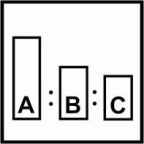 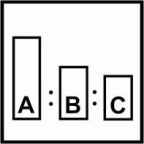 Продукт готов к применению Вязкость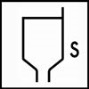 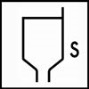 10-11сек., DIN 4/20oC, Оборудование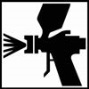 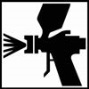 Размер сопла: HVLP, Trans Tech и RP 1.3÷1.4 ммДавление на входе: 2.0 – 2.5 бар Нанесение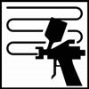 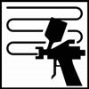 2-3слоя с выдержкой 15-20сек. между слоямиОбработка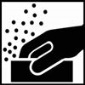 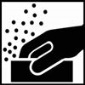 При необходимости полученное покрытие может быть отполировано после полного высыхания.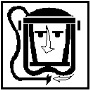 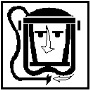 Техника безопасностиВо время работы с продуктами, необходимо использовать исправные средства индивидуальной защиты. Следует защищать глаза и дыхательные пути.Помещения должны хорошо проветриваться.Пистолеты и инструменты следует очищать сразу же после окончания работы.